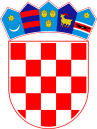 REPUBLIKA HRVATSKA			VARAŽDINSKA ŽUPANIJA                   			      OPĆINA VINICA  OPĆINSKO VIJEĆEKLASA: 024-04/23-01/10URBROJ: 2186-11-23-1Vinica, 17. ožujka 2023. Na temelju članka 17. stavak 1. točka 1. Zakona o sustavu civilne zaštite  (“Narodne novine“ broj 82/15., 118/18., 31/20. i 20/21.) i članka  30. Statuta Općine Vinica ("Službeni vjesnik Varaždinske županije" broj 30/20. i 09/21.),  Općinsko  vijeće Općine Vinica  na sjednici održanoj dana 17. ožujka 2023.. godine,  donosi   ANALIZU STANJA SUSTAVA CIVILNE ZAŠTITE  NA PODRUČJU OPĆINE VINICAZA 2022. GODINUCivilna zaštita je sustav organiziranja sudionika, operativnih snaga i građana za ostvarivanje zaštite i spašavanja ljudi, životinja, materijalnih i kulturnih dobara i okoliša u velikim nesrećama i katastrofama i otklanjanja posljedica terorizma i ratnih razaranja. Općina Vinica  dužna  je organizirati poslove iz svog samoupravnog djelokruga koji se odnose na planiranje, razvoj, učinkovito funkcioniranje i financiranje sustava civilne zaštite. 	Sukladno članku 17. Zakona o sustavu civilne zaštite («Narodne novine», broj 82/15., 118/18., 31/20. i 20/21.) predstavničko tijelo jedinice lokalne i područne (regionalne) samouprave u obvezi je najmanje jedanput godišnje, ili pri donošenju proračuna, razmatrati stanje sustava civilne zaštite i godišnji plan razvoja sustava civilne zaštite s financijskim učincima za trogodišnje razdoblje.            Općina Vinica  posjeduje slijedeće dokumente vezane  uz sustav civilne zaštite : 1. Procjenu rizika od velikih nesreća na području Općine Vinica2. Plan djelovanja civilne zaštite3. Procjenu ugroženosti  od požara 4. Plan zaštite od požara5. Plan djelovanja u području prirodnih nepogoda Općinsko vijeće Općine Vinica, kao predstavničko tijelo, izvršava i sljedeće zadaće :donosi Procjenu rizika od velikih nesrećadonosi Odluku o određivanju pravnih osoba od interesa za sustav civilne zaštite,donosi Odluku o osnivanju postrojbi civilne zaštite, iosigurava financijska sredstva za izvršavanje  odluka o financiranju aktivnosti civilne zaštite u velikoj nesreći katastrofi prema načelu solidarnosti.STANJE SUSTAVA CIVILNE ZAŠTITE PO BITNIM SASTAVNICAMA1. STOŽER CIVILNE ZAŠTITE Stožer civilne zaštite Općine Vinica imenovan je Odlukom načelnika od  19. srpnja 2021. godine (Službeni vjesnik Varaždinske županije“ broj 61/21.)Stožer ima  ukupno 9 članova.Članovi Stožera imenovani su iz redova službi koje se civilnom zaštitom bave kao redovitom djelatnošću. 2. OPERATIVNE SNAGE VATROGASTVA           Na području Općine Vinica osnovana je Vatrogasna zajednica, koja u svom sastavu ima tri dobrovoljna vatrogasna društva : DVD Vinica, DVD Ladanje Gornje i DVD Donje Vratno.          Vodeće (središnje) društvo je DVD Vinica koje raspolaže sa  28 operativno osposobljenih i uvježbanih vatrogasaca, DVD Donje  Vratno sa 11 osposobljenih  te  DVD  Gornje Ladanje  sa  12 osposobljenih članova.         Resursi, postupanja i obaveze operativnih vatrogasnih snaga  razrađeni su Procjenom ugroženosti od požara te Planom zaštite od požara Općine Vinica. Društva, osobito središnje, relativno su dobro opremljena potrebnom opremom  pa tijekom godine nije bilo potrebe za intervencijom JVP Varaždin, a DVD Vinica  intervenirao je i na području susjednih jedinica lokalne samouprave. 3.  POVJERENICI CIVILNE ZAŠTITE         Odlukom od 17. svibnja 2018. godine  imenovano je 14  povjerenika civilne zaštite (i 14 zamjenika) za naselje Vinica 4, za naselje Gornje Ladanje 4, za naselje Marčan 2, a za ostala naselja po 1 povjerenik (i zamjenik). 4. OSTALIHGSS stanica Varaždin         Općina  materijalno  podupire  HGSS  Stanicu Varaždin i računa na njezine resurse za pojedine vrste ugroza. Materijalna opremljenost Stanice Varaždin je dobra (standardni kompleti HGSS).Gradsko društvo Crvenog križa Varaždin Gradsko društvo Crvenog križa Varaždin  sa  svojim sekcijama i radnim skupinama  u dijelu       -    pružanje prve pomoći, zaštiti zdravlja i dobrovoljnom davanju krvi,organiziranom službom traženja osoba u katastrofama,posebnim pripremama radi odgovora na velike nesreće i katastrofe,službom spašavanja života na vodi,humanitarno-socijalnim programima, s mladima i međunarodno, i drugim sadržajimamože pomoći u slučaju ugroze.Pravne osobe, udruge građana i radno sposobno stanovništvoPravne osobe – postojećim dokumentima u dijelu zaštite i spašavanja utvrđene su i pravne osobe od kojih se očekuje aktiviranje u slučaju ugroze. Udruge građana – Općina  ima veći broj udruga građana (sportskih, kulturnih i drugih) koje jednim dijelom i financira. U njima je preko dvjesto članova što čini značajan resurs u slučaju potrebe. Do sada nisu vršena osposobljavanja   članova udruga za potrebe civilne zaštite. Procjenjuje se da su udruge građana, uz ukupno stanovništvo, najveći potencijal u zaštiti i spašavanju.Radno sposobno stanovništvo -  najznačajniji  je resurs Općine Vinica, posebno za uvjete najvećih katastrofa. Pri tome se za informiranje i aktiviranje istog koriste lokalne radio-postaje, službena web stranica Općine i sl. UGROZE, AKTIVNOSTI I STANJE TIJEKOM  2022. GODINE       Razmatranje stanja kao prvi korak podrazumijeva analizu stanja ugroženosti stanovništva, te materijalnih i kulturnih dobara, koja procjenjuje moguće oblike ugroze i opasnosti te njihove moguće posljedice na stanovništvo, materijalna i kulturna dobra.      Pandemija koronavirusa nije bila u tolikoj mjeri izražena kao protekle dvije godine međutim operativne snage civilne zaštite djelovale su prema potrebi i smjernicama propisanih mjera nacionalnog stožera CZ radi  zaštite pučanstva od širenja zaraze.      U proteklom periodu nije bilo većih ugroza.       Glavni vodotoci na području Općine Vinica su rijeka Plitvica koja kao glavni recipijent izvire na području Općine, sa većim pritocima Peščenica i Bajnski dvori, te potoci Vinica,  Boršanec i Kostanjevec. Najveći protoci u svim vodotocima su u proljetnom razdoblju kod topljenja snijega i proljetnih kiša te ljetnih olujnih nevremena praćenih jakim pljuskovima. Za velikih kiša i bujica javljaju se problemi na području Gornjeg Ladanja (ul. Bana Jelačića i Zelendvorska),  Marčana (Vinička ulica)  te  Vinice (na Trgu Matije Gupca u gdje dolazi do plavljenja ŽC 2029 i gospodarskih zgrada (podrumi) uslijed sporog otjecanja oborinskih voda. Potoci su u dijelovima koji prolaze kroz izgrađeno područje zacjevljeni, a redovitim održavanjem,  tehničkim čišćenjem i košnjom vodotoka  te kanala za odvodnju oborinskih voda, vodni sustav može funkcionirati bez većih  opasnosti od poplava te  time i bez ugrožavanja stanovništva, gospodarskih objekata i prometnica. Na osnovi seizmoloških studija, te prostornih i vremenskih analiza seizmičkih aktivnosti na širem području, utvrđeno je da se područje Općine nalazi u zoni maksimalnog seizmičkog intenziteta VIIº po MSK skali, a u posljednje dvije godine zabilježeno je više  seizmoloških aktivnosti od kojih su najjače bile  potresi zabilježeni   22. ožujka te 29. prosinca 2020.Požari otvorenog prostora mogući su na šumskim i poljoprivrednim površinama koje na području Općine obuhvaćaju preko 60 % prostora.  Državne šume na predmetnom području su najvećim dijelom  III. i IV. stupnja ugroženosti od požara s time da su najveće površine u III stupnju. U posljednjih 10 godina područje općine je  gotovo svake godine  zahvaćeno  olujnim nevremenom  praćenim tučom sa posljedicama  na poljoprivrednim kulturama, osobito vinogradima i voćnjacima te srušenim drvećem, prekidima dovoda električne energije, poplavljenim podrumima stambenih objekata i sl. U posljednjih 10 godina snježne oborine nisu predstavljale veći problem. Snijeg do visine 50 cm može izazvati poremećaje u opskrbi, cestovnom prometu, osobito u radu hitnih službi (hitna medicinska pomoć, vatrogasci itd.) koji su u pravilu rješavani unutar 24 sata. Ugroženi su svi prometni pravci osobito prema naseljima Vinica Breg i Goruševnjak te Pešćenica Vinička. Zbog velikih nanosa snijega na električnim kablovima dolazi do prekida električne energije. Za električnu energiju na području Općine brine HEP ODS „Elektra“ Varaždin koja prema svojem Planu o zaštiti i spašavanju otklanja  kvarove na oštećenim dalekovodima, električnim kablovima ili trafostanicama. Za promet je značajno da službe koje u svojoj redovnoj djelatnosti vode računa o spremnosti i prohodnosti prometne infrastrukture, na temelju odgovarajuće prognoze vremena, provedu i osiguraju najveći mogući stupanj pripravnosti gotovih operativnih snaga i materijalnih resursa. Od značajnijih objekata na području Općine Vinica gdje postoji određena količina opasnih tvari valja spomenuti: INA d.d. benzinska postaja Donje Vratno i Koka d.d. farma pilića (farma 11 i farma 12) gdje su mogući požari i eksplozije uslijed čega može doći do ugrožavanja ljudskih života i onečišćenje prirode.Cestama na području Općine prevoze se znatne količine opasnih tvari, osobito prometnicom DC 2 (klor, eksplozivi, naftni derivati, radioaktivne tvari itd.). Zbog toga postoji vjerojatnost prometnih nesreća u kojima bi došlo do istjecanja, zapaljenja ili eksplozije nekih od opasnih tvari, a koje bi mogle imati katastrofalne posljedice po stanovništvo. Kada bi došlo do takve tehničko – tehnološke katastrofe bilo bi ugroženi ljudski životi, materijalna dobra i okoliš.          U provođenju aktivnosti civilne zaštite prvenstveno se angažiraju pravne osobe, službe i udruge koje su u okviru svoje djelatnosti bave određenim vidovima civilne zaštite  sa ljudstvom i materijalno-tehničkim sredstvima i opremom, a to su:Vatrogasna zajednica Općine Vinica (DVD Vinica, DVD Gornje Ladanje i DVD Donje Vratno)Hitna medicinska pomoć Varaždin Dom zdravlja Varaždin- ambulanta opće medicine u Vinici Zavod za javno zdravstvo Varaždinske županije Čistoća d.o.o. VaraždinVeterinarska stanica Varaždin d.d.HEP distribucija DP Elektra VaraždinHrvatske šume, Šumarija VaraždinCentar za socijalnu skrb Varaždin,Gradsko društvo Crvenog križa VaraždinHGSS Stanica Varaždin Mobilizirani građani, poduzeća, radni strojevi i vozila pravnih i fizičkih osoba Specijalizirane udruge građana (lovačko i  ribičko  društvo i druge udruge) - Lovačka udruga „Opeka“ Vinica i ŠRK Vinica	U slučaju da pravne osobe i službe koje se bave civilnom zaštitom ne bi mogle same učinkovito provesti aktivnosti, a ugroza  prijeti nastankom katastrofe ili veće nesreće, na zahtjev načelnika može se aktivirati Stožer civilne zaštite Općine Vinica, operativne snage, povjerenici civilne zaštite, a ukoliko dođe do nepogoda većih razmjera kad navedene snage sa područja Općine ne bi bile dostatne Općina može računati na pomoć snaga i sredstava susjednih općina, te specijalističke postrojbe CZ Varaždinske županije, a potom i snaga DUZS i Hrvatske vojske.Sredstva za civilnu zaštitu  sukladno čl. 72. Zakona o sustavu civilne zaštite  osiguravaju jedinice lokalne samouprave i uprave u okviru svog proračuna za potrebe područja iz svoje nadležnosti.       Na temelju iznijetog i analizom utvrđenog stanja može se  dati slijedećiZAKLJUČAKOpćina Vinica poduzima pojedine aktivnosti te ulaže određena sredstva za razvoj sustava zaštite i spašavanja na svom području, zbog čega možemo istaknuti da je sustav zaštite i spašavanja na našem području na  približno zadovoljavajućoj razini.Potrebno je  provesti potrebna osposobljavanja pripadnika operativnih snaga te povjerenika CZ, a po mogućnosti uključiti i što veći broj članova udruga.	U okviru raspoloživih financijskih sredstava nije bilo moguće paralelno razvijati i suvremeno opremati sve pojedine komponente sustava, zbog čega u daljnjem razvoju treba povesti računa o ravnomjernijem razvoju svih komponenti.            Nužno je u narednom razdoblju izvršiti zadaće planirane Smjernicama za razvoj sustava zaštite i spašavanja  kako bi sustav bio funkcionalan i upotrebljiv.                                                                                    PREDSJEDNIK  OPĆINSKOG VIJEĆA                                                                                                      OPĆINA VINICA                                                                                                       Predrag Štromar			                           